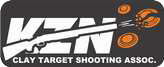 KZN Clay Target Shooting AssociationSecretary: Piet Strauss PO Box 1290Kloof 3640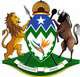 Cell: 083 703 1626KZN Notes regarding constitutional changesELECTRONIC VOTING SYSTEMElectronic election needs to be defined ? Email ? Survey Monkey ? What if people don’t get it because it ends up in their spam box ? Have we made sure that Survey Monkey can’t be manipulated ? Is there going to be a provision for “no I don’t want either of the two candidates” (if there are two) ?QUALIFYING CRITERIA FOR PRESIDENT AND/OR DISCIPLINE REPRESENTATIVESWhat are the qualifying criteria ? (currently: president is a provincial head and has to be present for a minimum of 3 Exco meetings). Does the person have to be a shooter ? (the new “proposal” does not imply this ?) If there are controls, what are the minimum criteria? Shot for how long ? Shot overseas ? Is there an age restriction ? HOW WILL THE NOMINATION SYSTEM WORK?How will the process work? One nomination from a shooter, a second nomination from another shooter ? Written 2 nominations, written acceptance of nomination ? Does the province have to endorse this nomination ? Do we need a second province to endorse ? SHOULD THERE BE A MINIMUM VOTER %?What is the minimum voter % ? 50, 60 or 70% ? Is this minimum across all shooters or must it be ful- filled in each province (let’s face it, if it is an overall % there is absolutely NO point of any of the smaller provinces voting, because even if all of them have a 100% voter turnout, they will always be out-numbered by the bigger provinces due to numbers). Very hard to motivate to vote in this instance.WHAT IF THERE ARE INSUFFICIENT VOTES?What happens if there are not enough votes ? We don’t have a president this year ? How often do we ask for a revote ? I.e. first time 30% voter response, second time 40% response, goal was 60% and then what ? Ask for a third revote ? If the votes go out at the end of the year and we don’t get the voter% three times in a row, could it be that the first meeting does not have a president or vice president present ? What are the cut off times ? (non-constitutional issue: we are going to have 5 of these elec- tronic votes each year, so the above could apply to each of those 5)FINANCIAL IMPLICATION OF ADDITIONAL EXCO MEMBERSConstitution must make provision for a potential 4 new EXCO members  (Not a constitutional issue: do we have the money to do this ?)  PROVINCIAL REPRESENTATION RESTRICTIONSCan the president/vice president be from the same province? Can all 4 DRs be from the same province ? What if (worst case scenario) all 4 are from the same province. That together with their provincial delegate gives them 5 votes from one province ?NUMBER OF VOTES IF EXCO MEMBER IS ALSO DISCIPLINE REPRESENTATIVEIf an Exco member is also designated as a Discipline Representative, does the Exco member get two votes?RESPONSIBILITY AND ACCOUNTABILITYTo whom is the president/vice/DR answerable. The shooters? If so, how is this going to work ? Who writes to the shooters that any of those are not doing their job on EXCO properly? Can the EXCO “un- vote” the president/vice/DR if he is not doing his job for the interest of the sport as a whole ? If so what would the criteria be ? Formal written complaint? Must this go back to the shooters? They decide ?If EXCO can unvote, will the new election be held immediately or can that only be done at the end of the 1-year term ?Will there be a job description for all 6 positions (president, vice president and the 4 DRs) ?